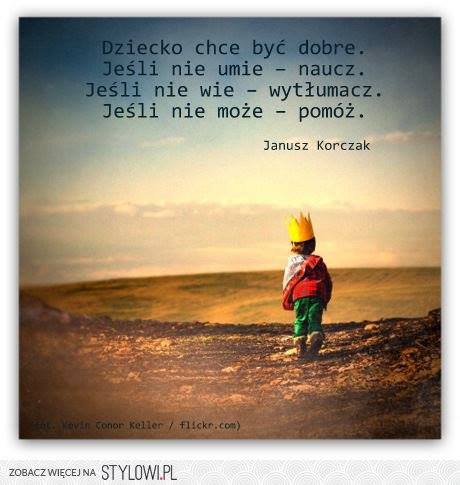 Karta pracy zajęć pozalekcyjnych :”Nie ma dzieci są ludzie „(J.Korczak)Cele ogólne : Poszerzanie kompetencji społecznych i obywatelskich.Cele szczegółowe : Wychowanie do wartości, kształtowanie postaw społecznych, przybliżenie praw dziecka.20 .11. 2020  przypada Ogólnopolski Dzień Praw Dziecka. Tak wiem 1 czerwca świętujecie Dzień Dziecka, ale równie ważny jest Dzień Praw Dziecka. Dzień ten upamiętnia 25 rocznicę przyjęcia przez Zgromadzenie Ogólne ONZ Konwencji o prawach dziecka. Każdemu dziecku ,niezależnie od koloru skóry, wyznania                                   czy pochodzenia ,przysługują takie same prawa- prawa dziecka. Powinniście znać swoje prawa ,rozumieć je i świadomie z nich korzystać. Oto one https://www.facebook.com/InstytutPrawDziecka/videos/224849790981781prawo dzieci do życia i ochrony zdrowia;prawa do wychowania w rodzinie;prawa do godziwych warunków socjalnych;prawa do nauki.Masz prawo chodzić do  przedszkola  i szkoły.Masz prawo do rozwijania swojej  osobowości i zainteresowań.Masz prawo do zdobywania wiedzy.Masz prawo mieć rodziców.Twoi rodzice mogą wspólnie decydować  o tym, co dla Ciebie  najlepsze.W sytuacji rozwodu rodziców masz prawo do  kontaktów z  obojgiem rodziców.Masz prawo do zabawy i odpoczynku.Masz prawo do spędzania czasu  wolnego tak jak chcesz,  w sposób  dopasowany do  Twojego wieku.Masz prawo czuć się  bezpiecznie, być chronionym przez zagrożeniami.Masz prawo do tego, aby Twoje podstawowe  potrzeby były  zabezpieczone.Gdy Twoi rodzice znajdą się w trudnej  sytuacji materialnej  mogą liczyć na  pomoc Państwa w  celu zabezpieczenia  Twoich potrzeb.Gdy zachorujesz, masz prawo do właściwej  opieki i leczenia.Masz prawo mieć własne  poglądy.Masz prawo wyrazić swoje zdanie.Masz prawo do ochrony przed przemocą fizyczną i psychiczną.Janusz Korczak-(lekarz, pedagog, pisarz)blisko sto lat temu napisał:         ” Nie ma dzieci są ludzie –już mieszkaniec, obywatel i już człowiek.”Sami wiecie, że zmieniło się w Polsce podejście do dzieci, to jednak  wciąż prawa dziecka nie są w pełni respektowane. Ciągle  pokutuje przekonanie ,że dzieci nie są jeszcze pełnoprawnymi ludźmi i dlatego prawa człowieka im w pełni nie przysługują .Kiedy zdarzy się tak, że Prawa Dzieci nie są przestrzegane , łamią je dorośli, którzy opiekują się dzieckiem lub zupełnie obcy. Co wtedy musicie zrobić? Gdzie możecie szukać pomocy? : Na straży praw dziecka w Polsce stoi rzecznik praw dziecka. Kieruje się dobrem dziecka oraz bierze pod uwagę, że naturalnym środowiskiem jego rozwoju jest rodzina. Obecnie funkcję waszego rzecznika pełni Mikołaj Pawlak .                   Rzecznik Praw Dziecka uruchomił specjalny Dziecięcy Telefon Zaufania, pod  którym można uzyskać pomoc:800 12 12 12. W szkole możecie szukać pomocy u pedagoga szkolnego lub psychologa. W czasie zdalnej edukacji budowanie wiary w siebie u was  , to kluczowe zadanie , bo jeśli ktoś nie wierzy w swoje możliwości , to traci motywację już przy pierwszej trudności. Dlatego tak ważna jest wiedza o waszych prawach.Aby przypomnieć dorosłym o swoich prawach wykonaj plakat w formie tarczy i wpisz do niego swoje prawa.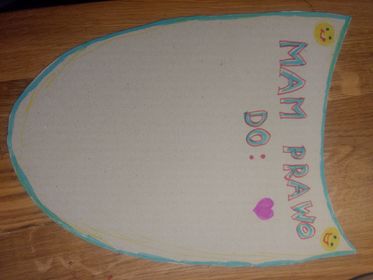 E.Nowożycka